Dzień dobry KOTKI Dzisiejsza data, to 22 kwietnia. Co roku, tego dnia obchodzimy Dzień Ziemi. Nasze zajęcia będą dzisiaj przebiegały nieco inaczej niż zwykle Na początek obejrzyjcie proszę prezentację, którą dla Was przygotowałam. Poproście rodziców o przeczytanie napisów (prezentację przesyłam w osobnym pliku)Dzięki niej zdobędziecie nowe informacje na temat planety, na której mieszkamy, a także utrwalicie sobie wiadomości, które zdobyliśmy już wcześniej.Kolejnym punktem, naszych dzisiejszych zajęć będzie rozwiązywanie rozmaitych zadań związanych z dniem, który dzisiaj obchodzimy.Jeżeli macie taką możliwość możecie poprosić rodziców                  o wydrukowanie kart pracy, ale równie dobrze, możecie wykonać je na ekranie monitora 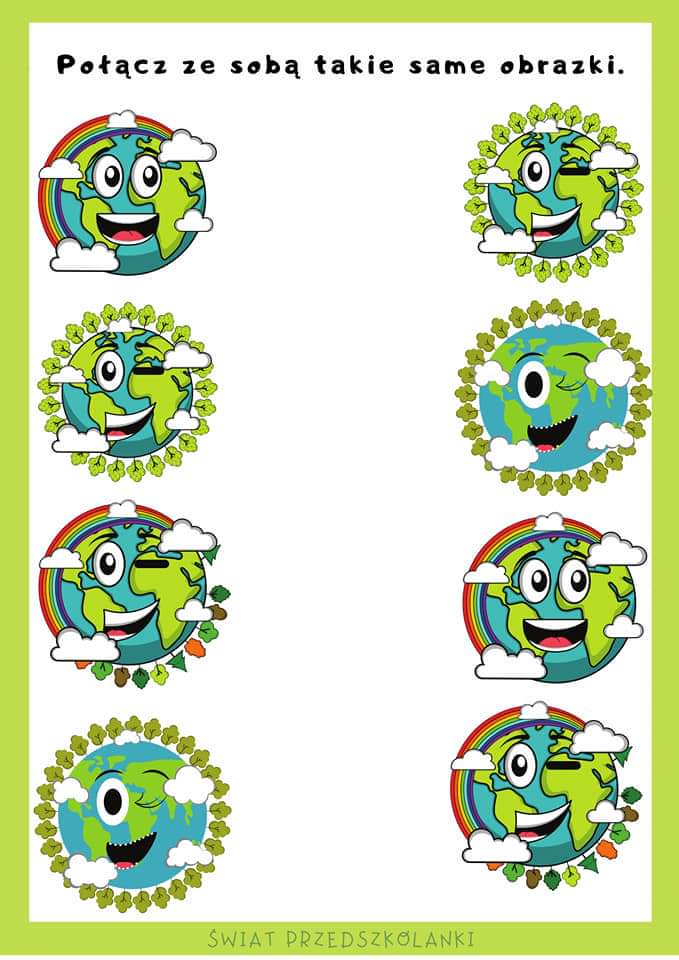 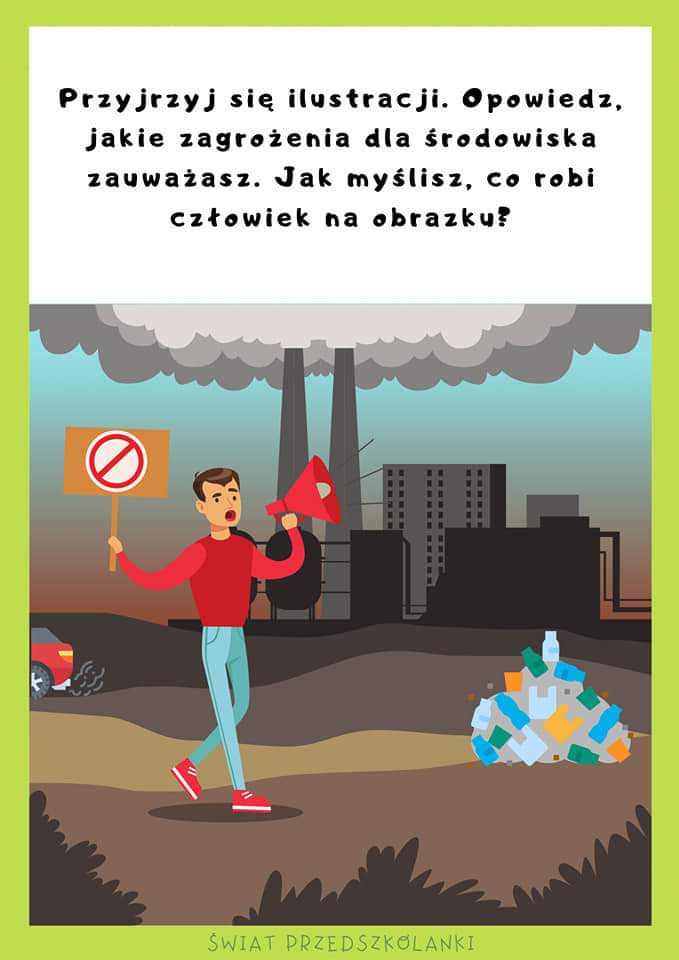 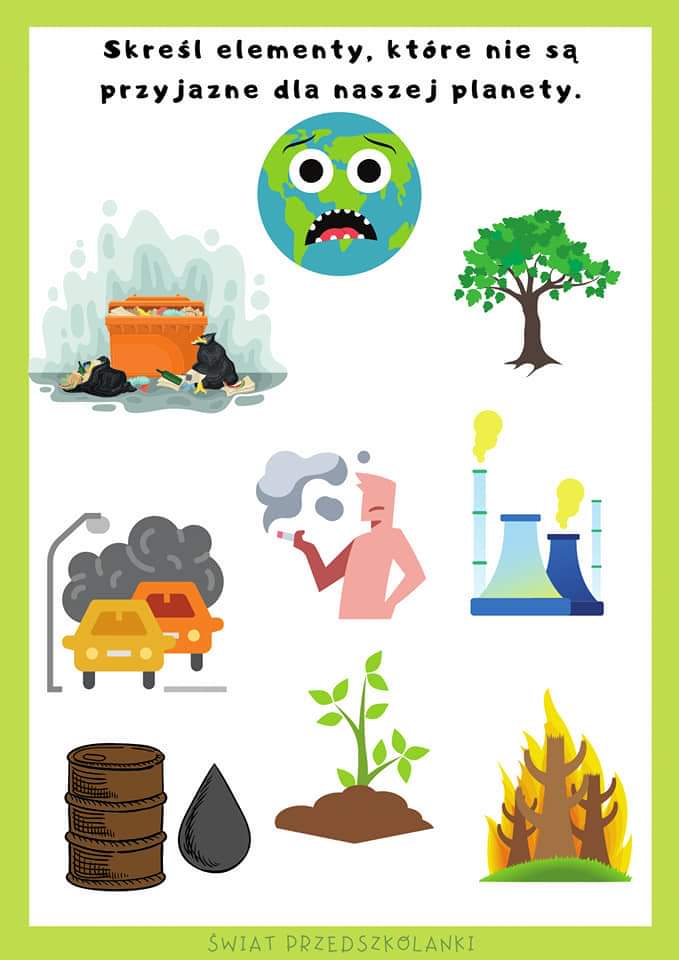 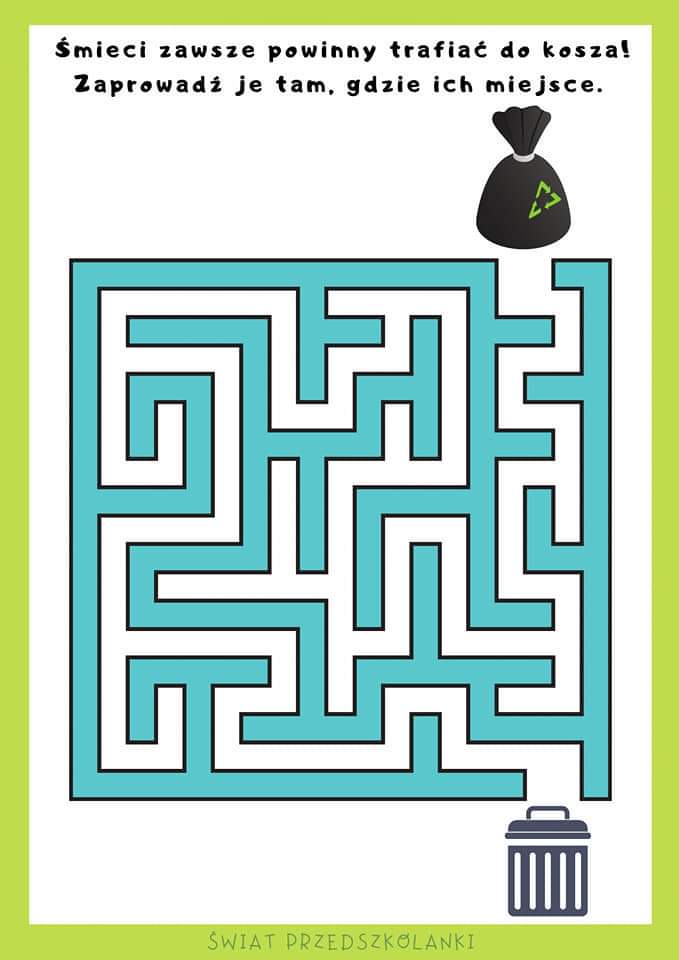 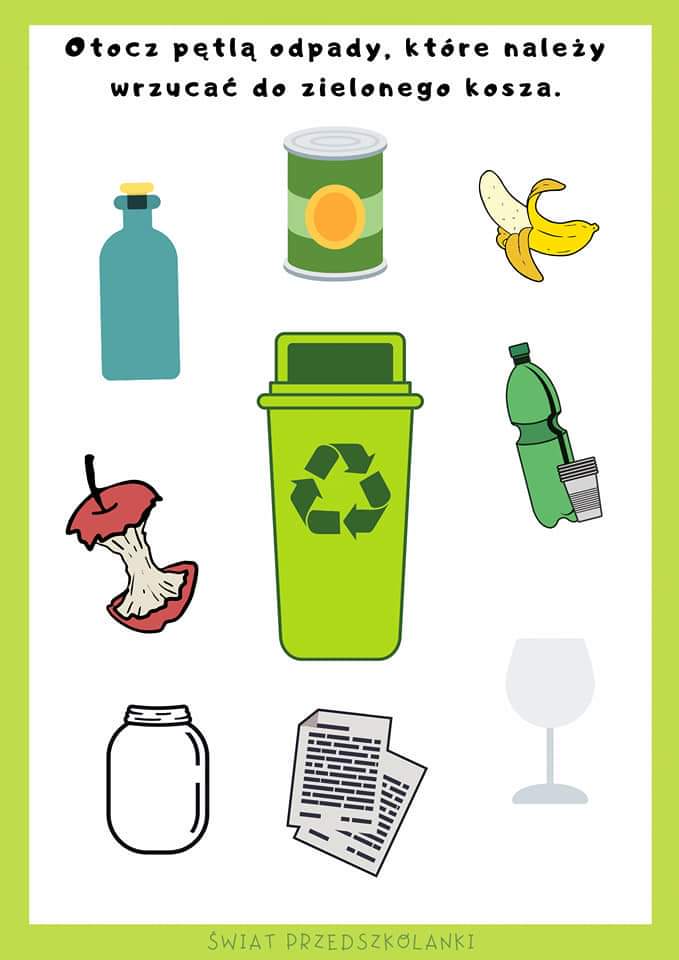 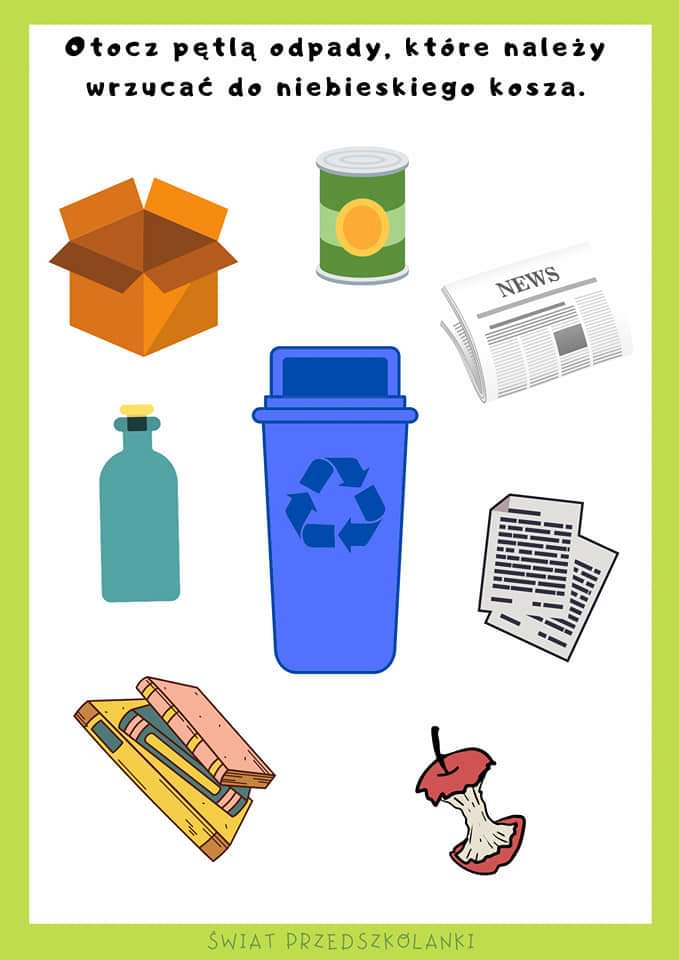 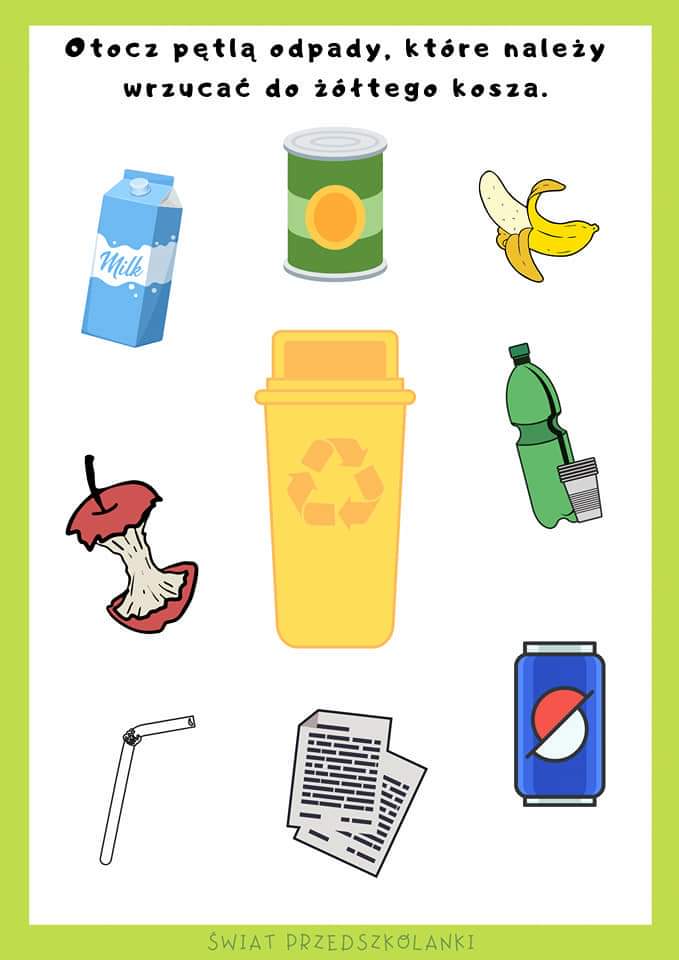 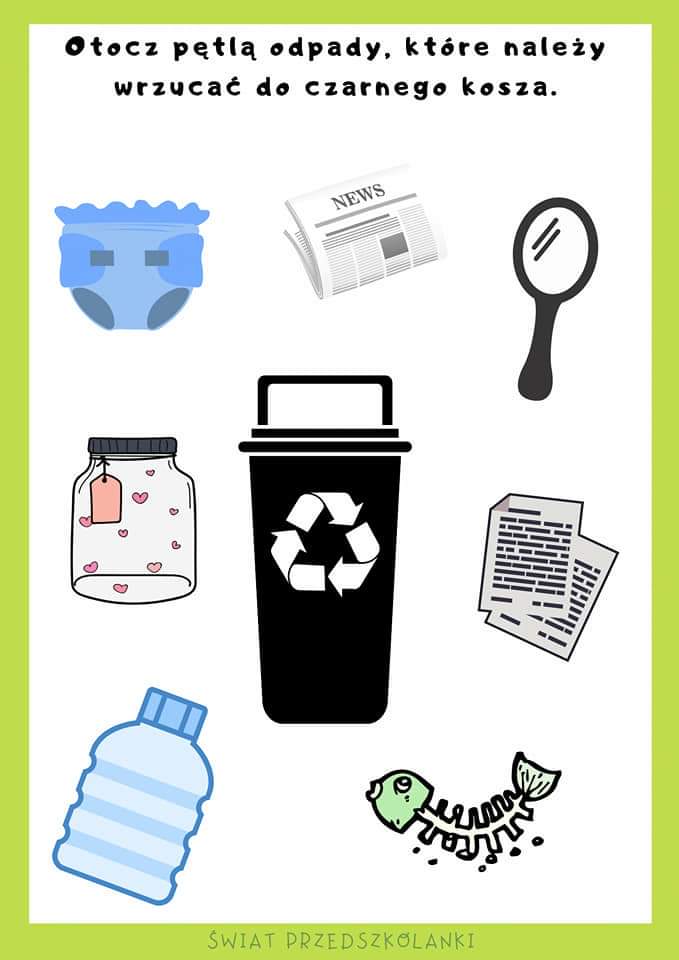 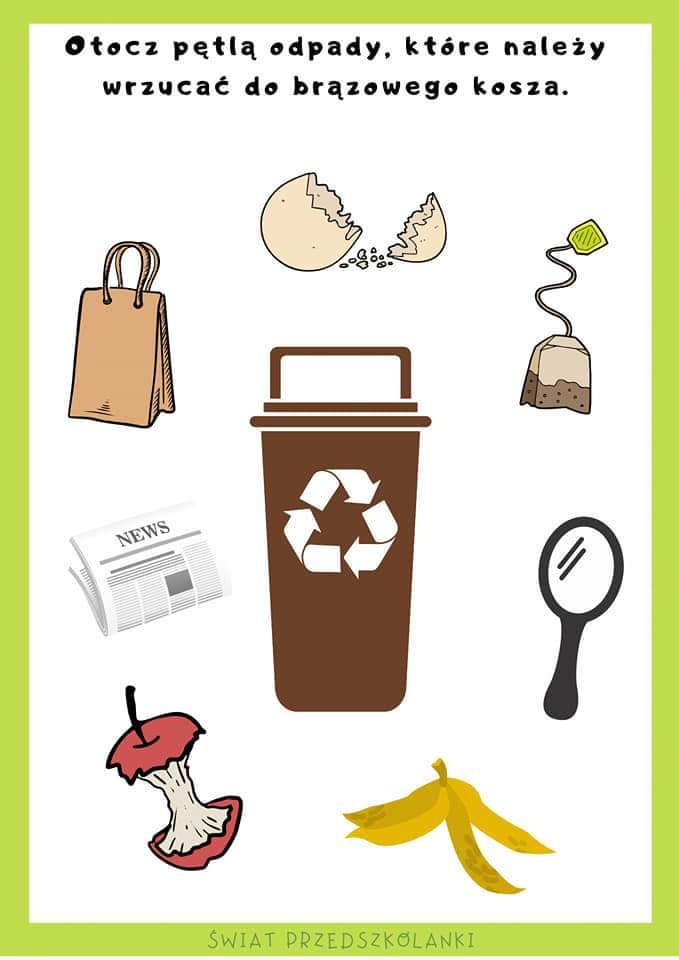 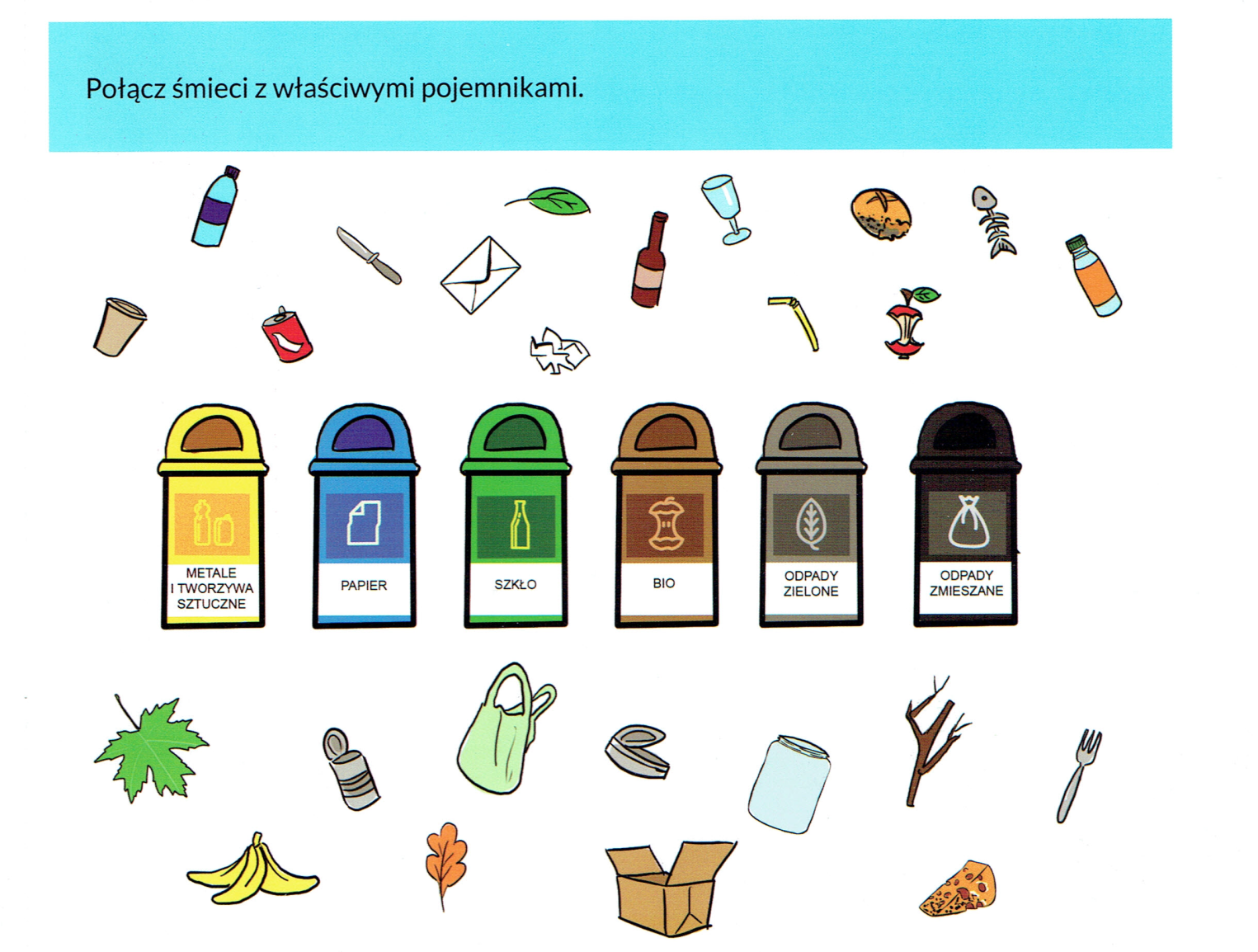 Połącz obrazki z ich cieniami: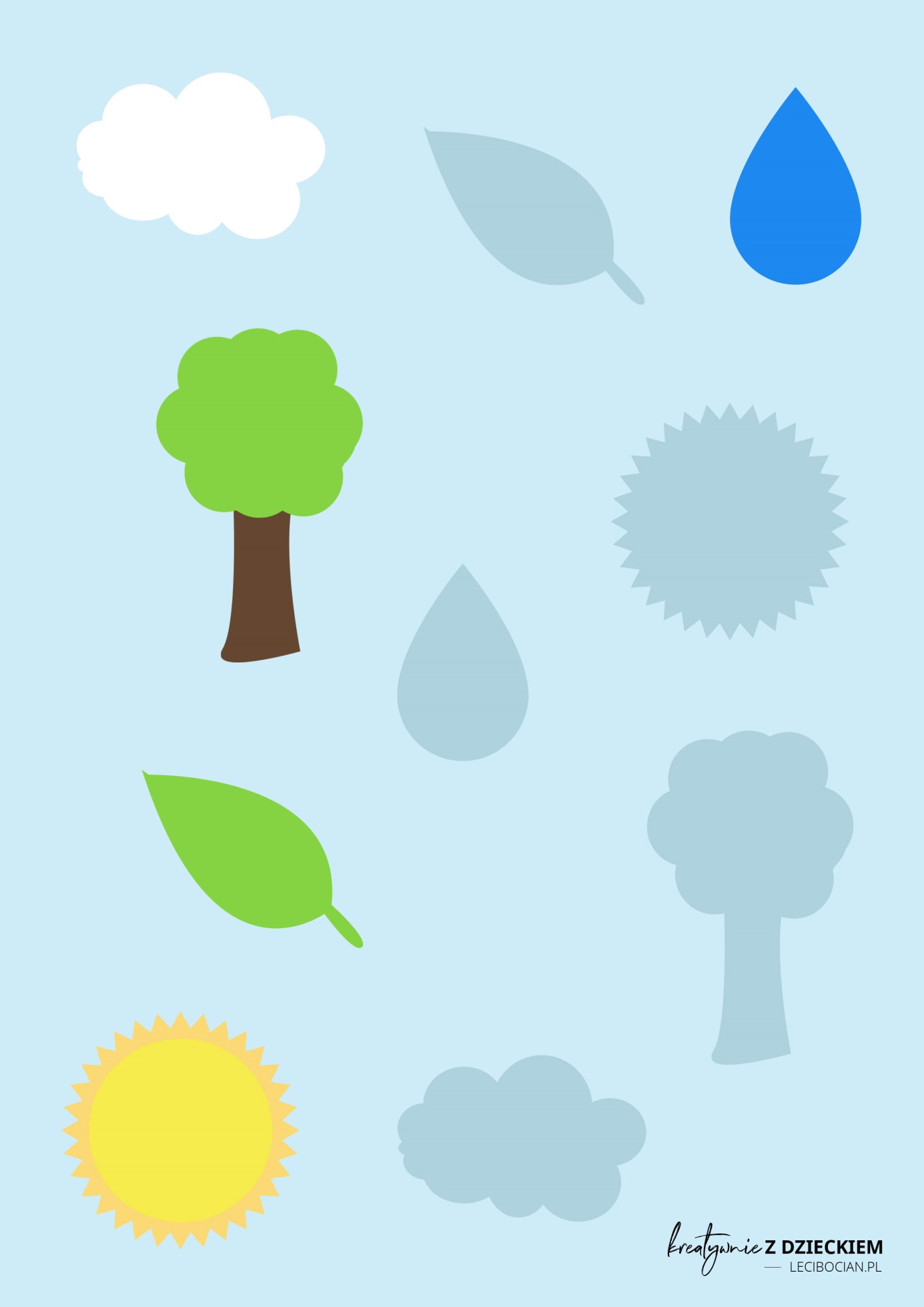 Otwórz książkę na str. 18-19 i wykonaj zadania. 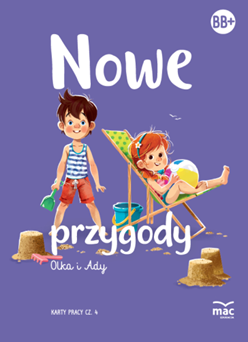 Posegreguj śmieci.Rysuj butelki po śladach.Przypomnij sobie nasze wcześniejsze zajęcia i powiedz jak zakłada się hodowlę hiacyntów.Dokończ rysować kwiaty w doniczkach, a następnie pokoloruj je.Zadania dla chętnych: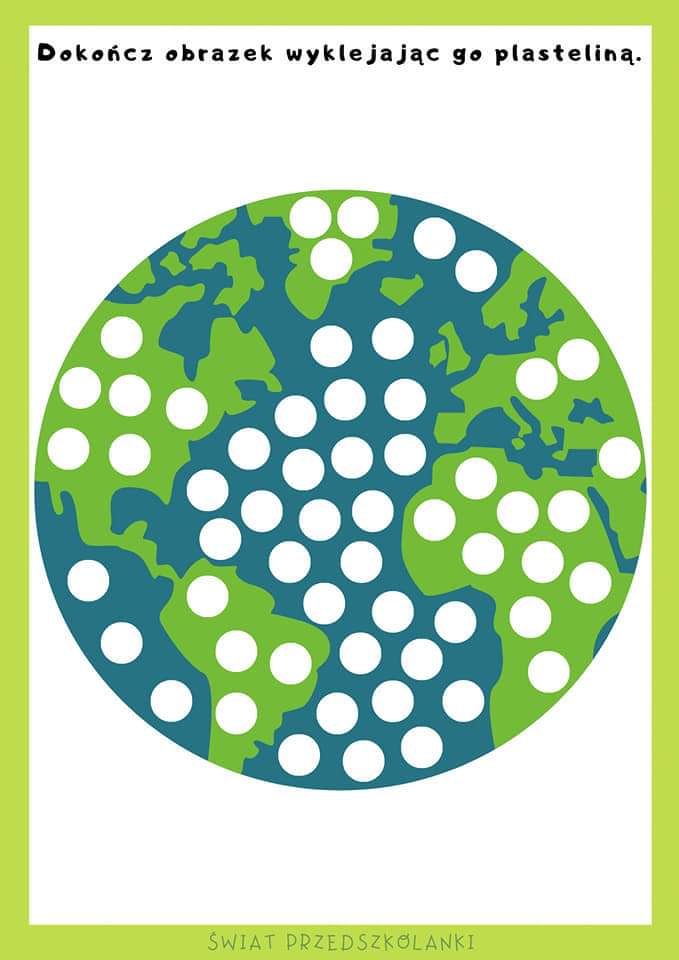 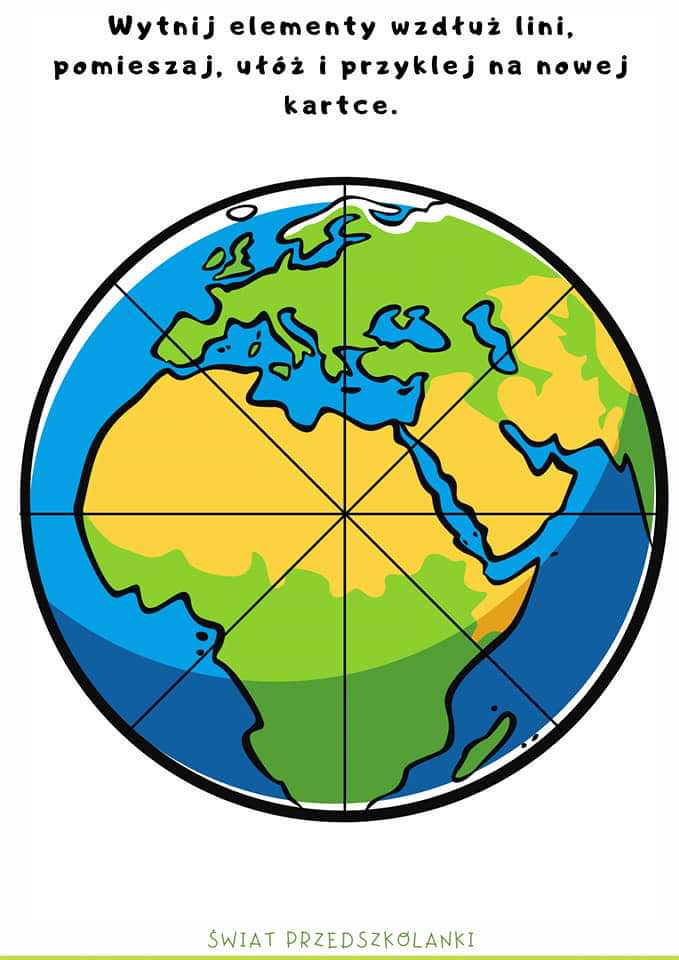 Dzisiaj również nie ma nic do wysłania 